การจัดเตรียมเวที สถานที่ ห้องประชุมที่เกี่ยวข้องกับการประกวดนวัตกรรมและสิ่งประดิษฐ์คนรุ่นใหม่(สถานศึกษาเจ้าภาพ)1. รูปแบบการจัดเวทีกลาง	     	1. ป้ายเวทีกลาง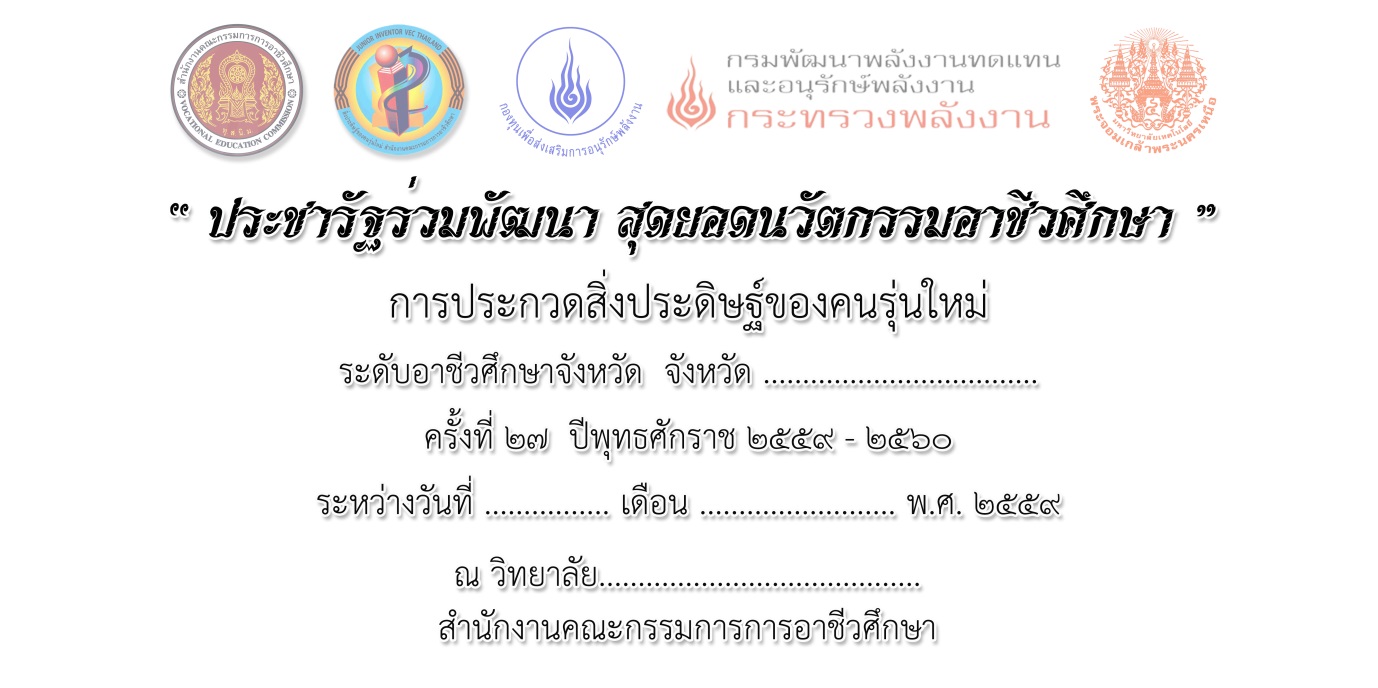 ภาพตัวอย่างป้ายเวทีกลาง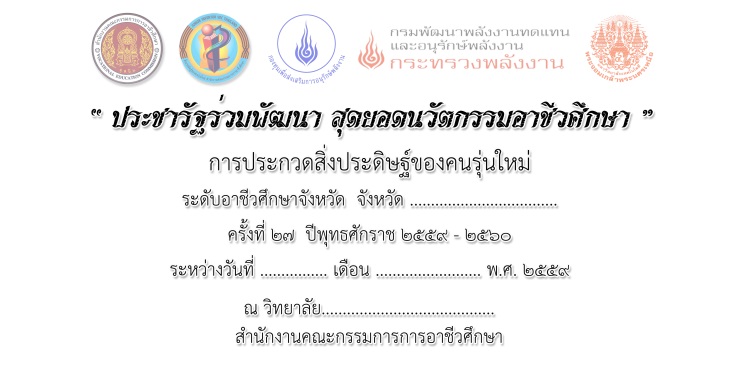 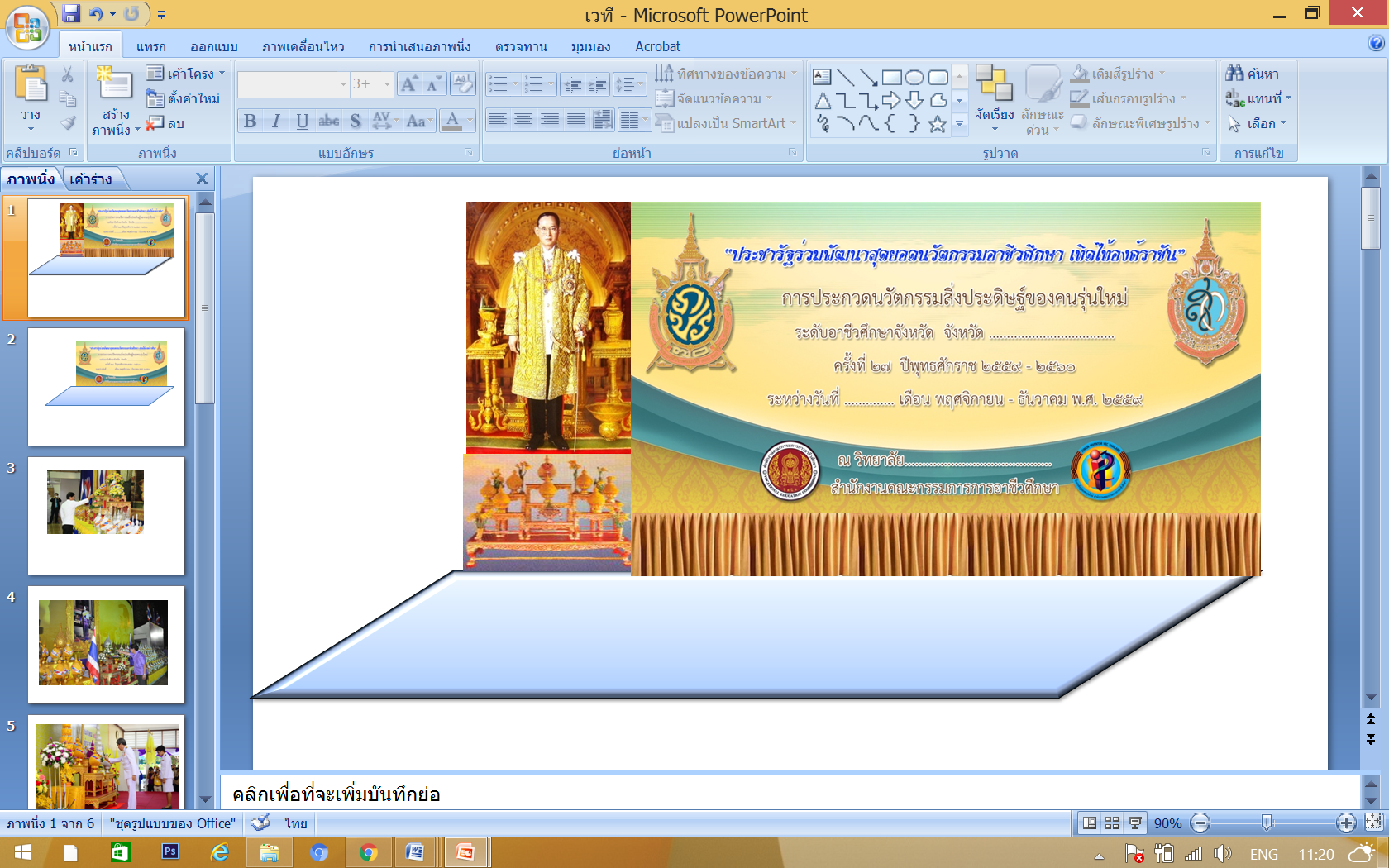 ภาพตัวอย่างเวทีกลาง		2. ประดับธงชาติไทย ตั้งโต๊ะหมู่พานพุ่มเงินพานพุ่มทอง กรวยดอกไม้ ธูปเทียน 		3. พระบรมฉายาลักษณ์พระบาทสมเด็จพระเจ้าอยู่หัว  (รูปถ่ายของพระมหากษัตริย์)		4. อื่น ๆ 2. จุดรับลงทะเบียน รายงานตัว และลงเวลาปฏิบัติงานประจำวัน สำหรับนักเรียนนักศึกษาเจ้าของผลงาน     ครูที่ปรึกษา		1. แผนผังการจัดสถานที่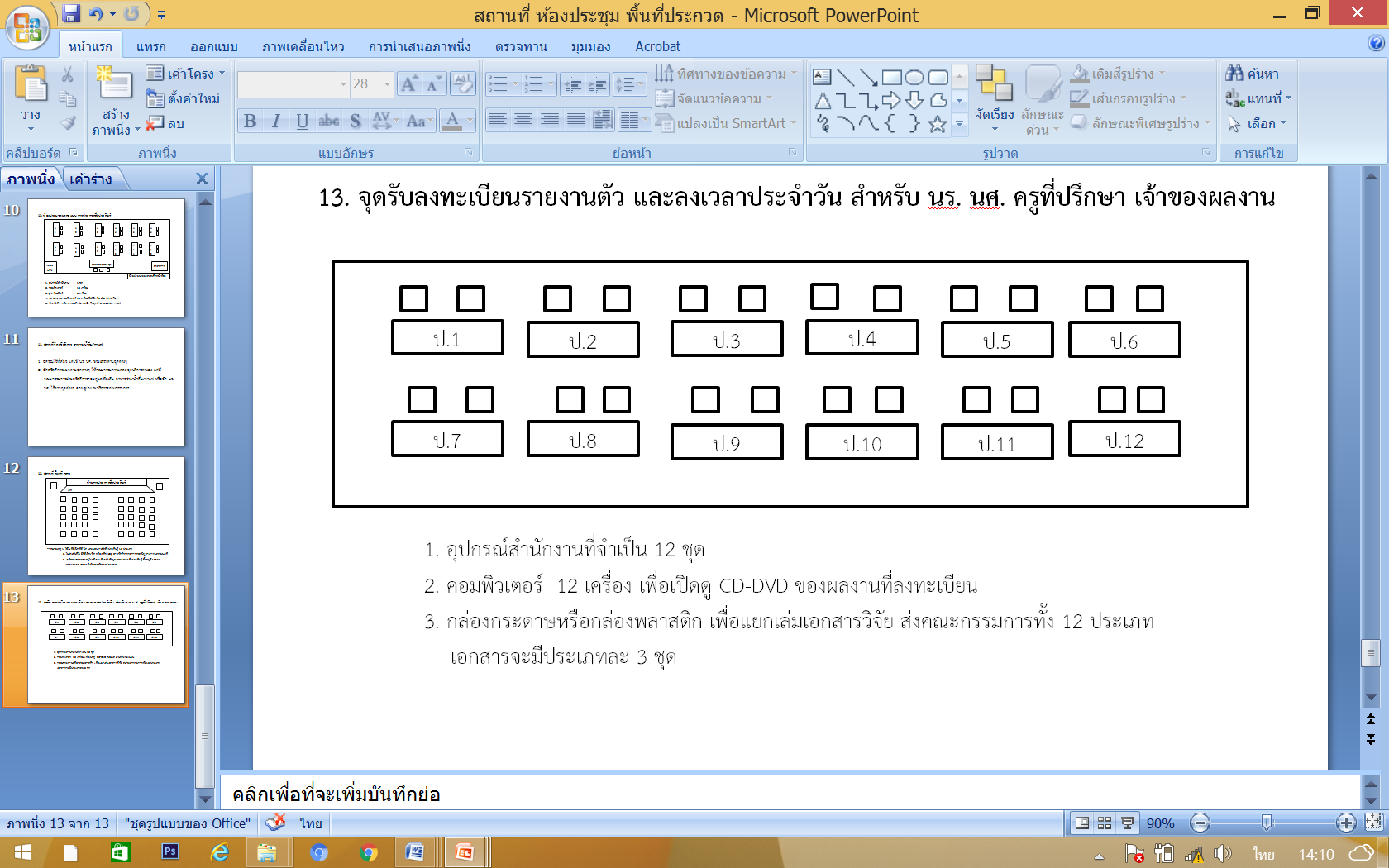 ภาพตัวอย่างแผนผังการจัดสถานที่จุดรับลงทะเบียน รายงานตัว2. คอมพิวเตอร์ 12 เครื่อง เพื่อเปิดตรวจสอบ CD - DVD ของผลงานที่ลงทะเบียน 
และบันทึกข้อมูลลงไว้ในเครื่อง เพื่อรวบรวมไฟล์แต่ละประเภทลงแผ่น CD - DVD สำหรับจัดทำข้อมูลสรุปรายงาน สวพ.3. กล่องกระดาษหรือกล่องพลาสติก เพื่อรวบรวมเอกสารประกอบการนำเสนอสิ่งประดิษฐ์4. อุปกรณ์สำนักงานที่จำเป็น 12 ชุด3. จุดรับลงทะเบียน รายงานตัว และลงเวลาปฏิบัติงานประจำวัน สำหรับคณะกรรมการ4. พื้นที่จัดแสดงผลงานสิ่งประดิษฐ์คนรุ่นใหม่	     	1. แผนผังแสดงตำแหน่งบูธแสดงผลงานสิ่งประดิษฐ์คนรุ่นใหม่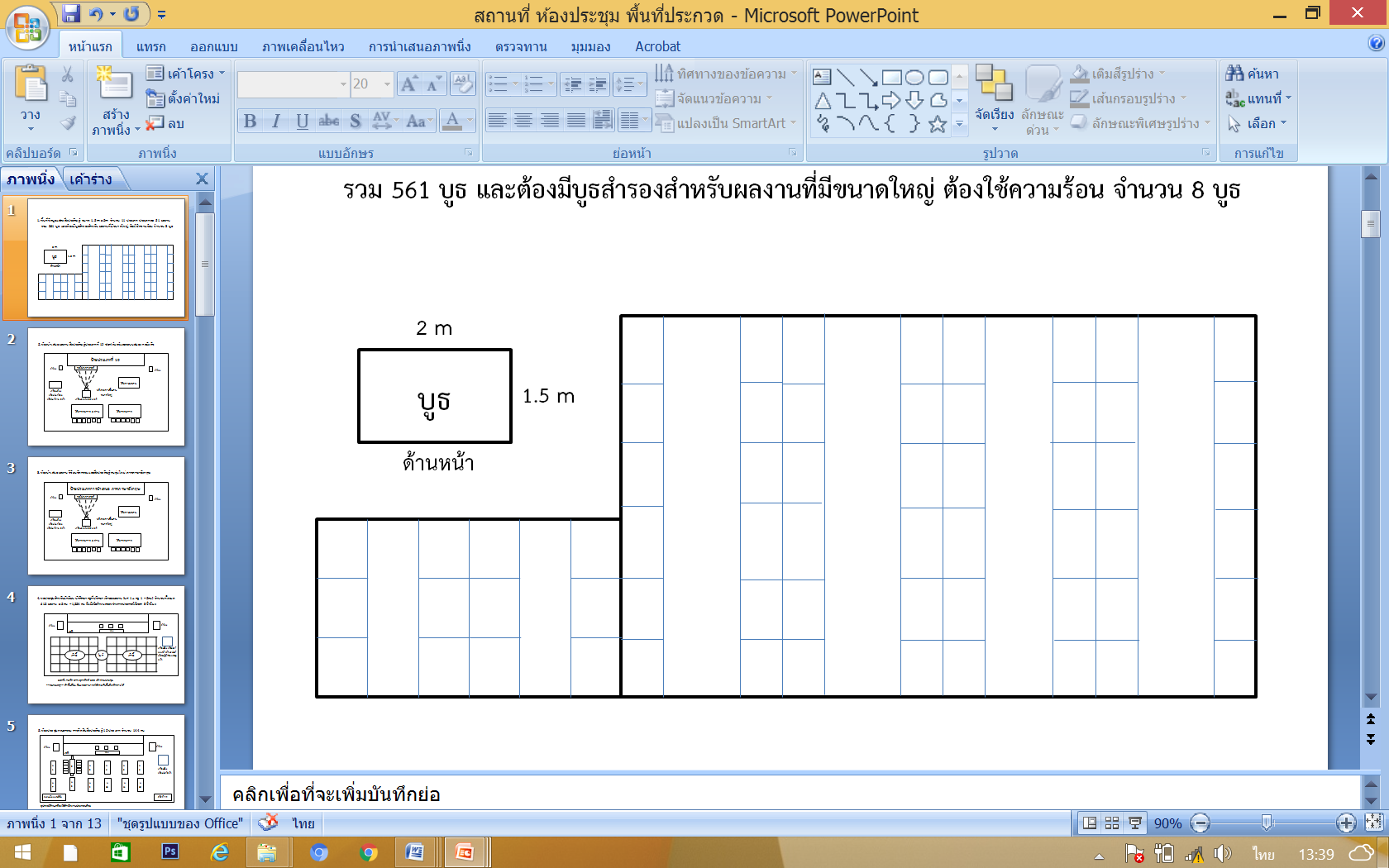 ภาพตัวอย่างแผนผังการจัดสถานที่		2. รูปแบบการจัดบูธแสดงผลงานมีขนาด ลึก 1.50 เมตร x กว้าง 2.00 เมตร		3. ขนาดของโครงเหล็กและแผ่นป้ายไวนิลนำเสนอผลงานตามรูป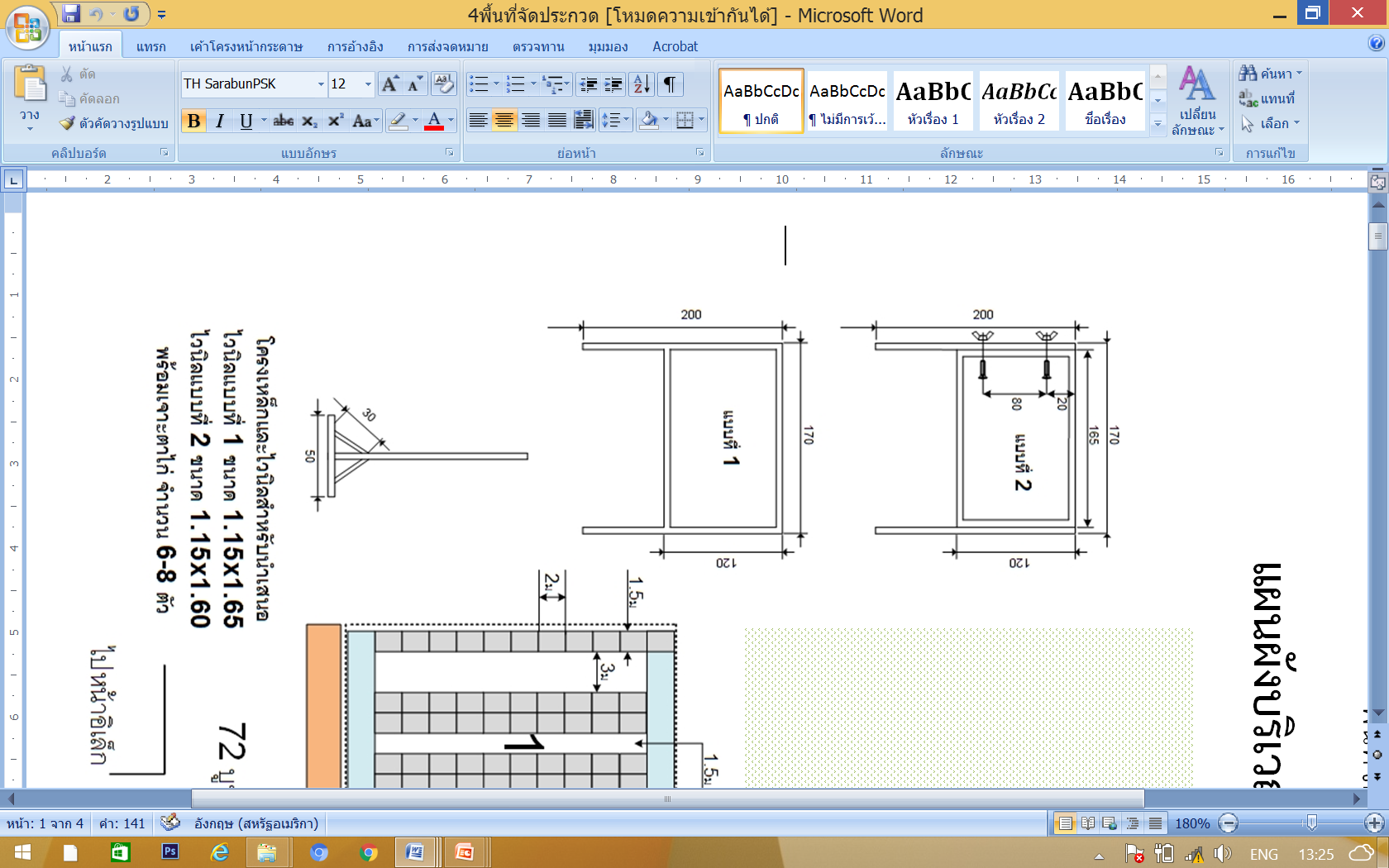 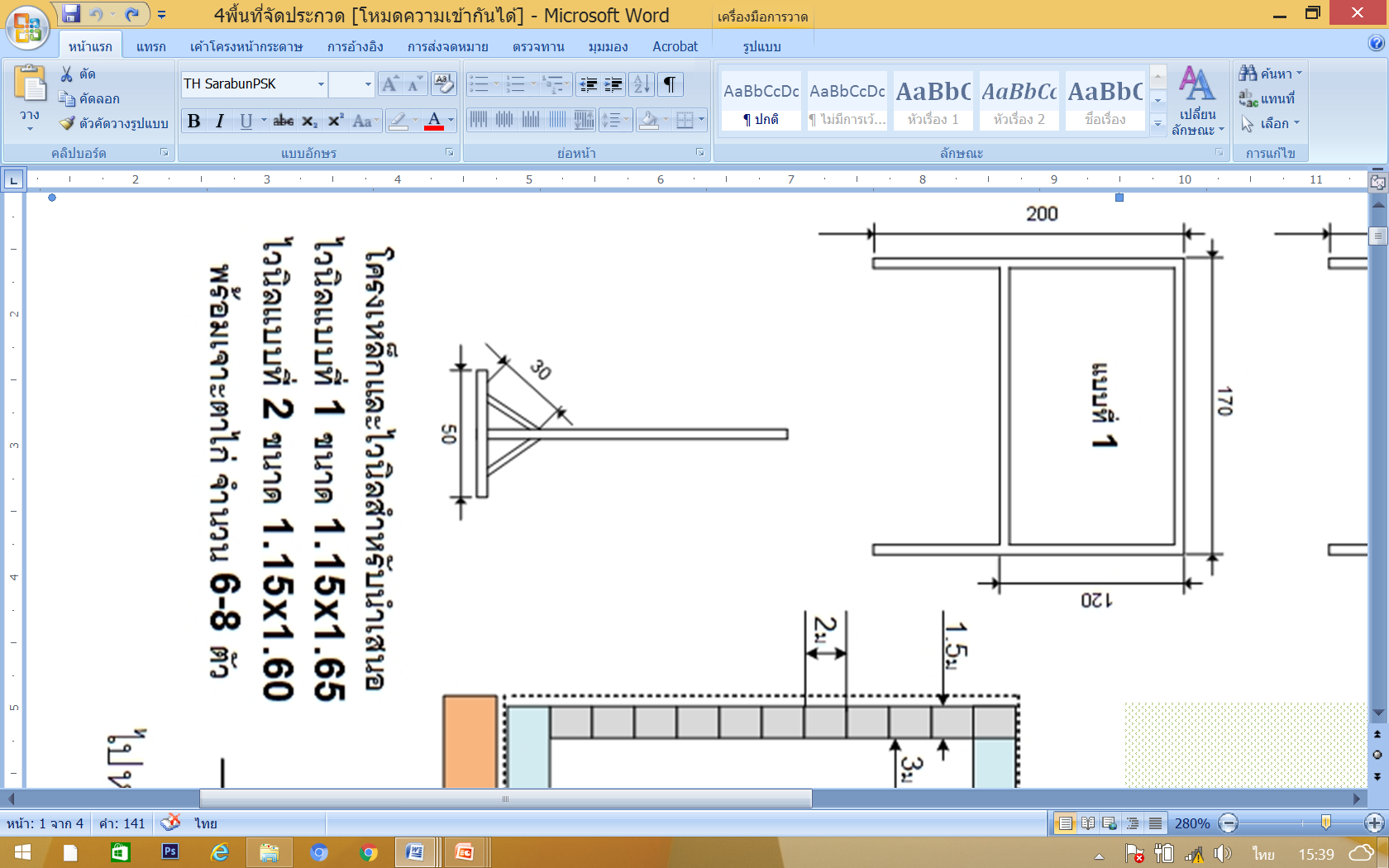 ภาพตัวอย่างโครงเหล็กสำหรับติดแผ่นไวนิล5. รูปแบบการจัดห้องประมวลผลคะแนนการประกวดสิ่งประดิษฐ์ของคนรุ่นใหม่		1. แผนผังการจัดห้อง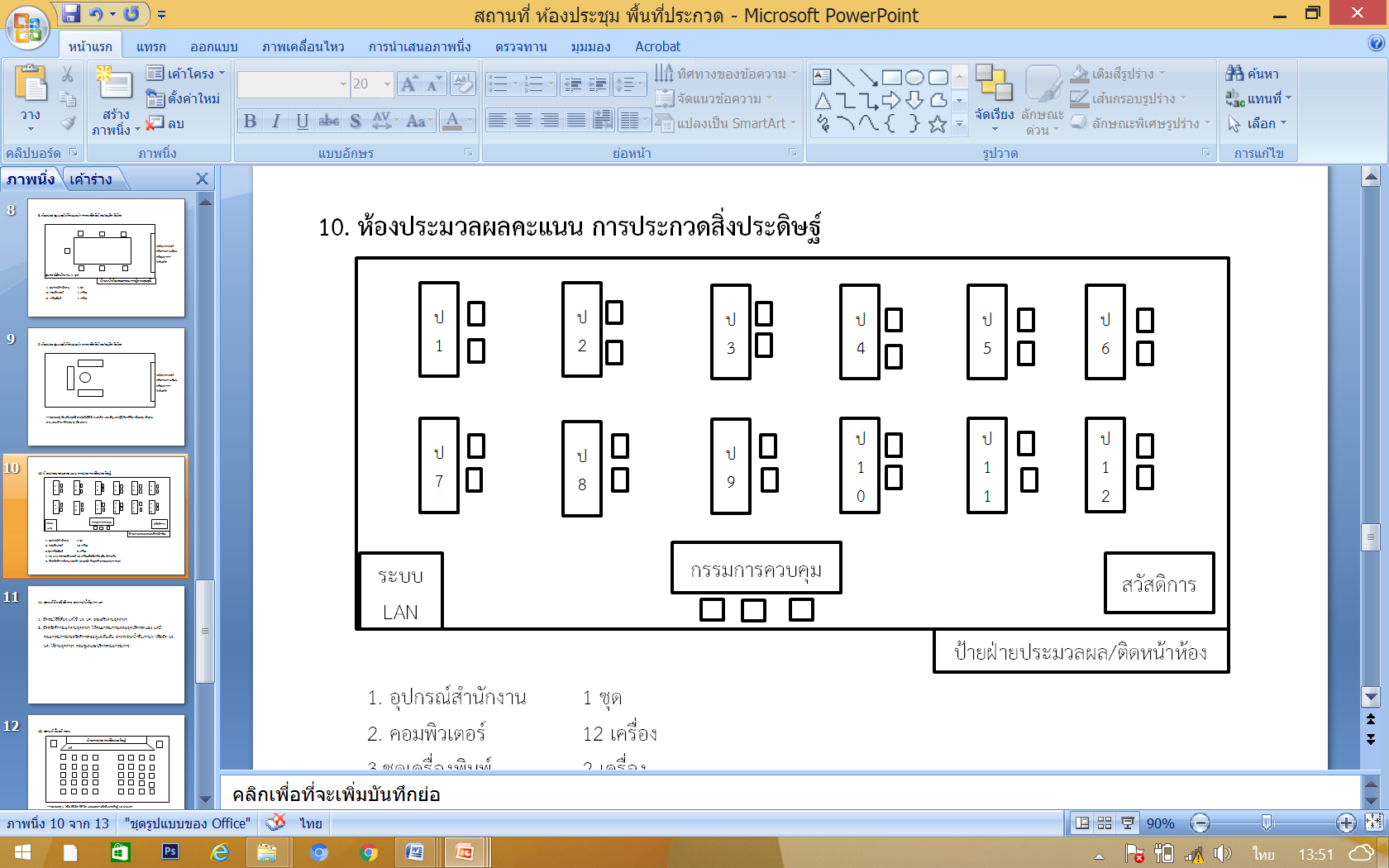 ภาพตัวอย่างแผนผังการจัดห้อง		2. อุปกรณ์เครื่องใช้สำนักงานประกอบด้วย			1. กบเหลาดินสอ 	1 	ตัว/โต๊ะ				2. ดินสอ        		12 	แท่ง/โต๊ะ				3. ยางลบดินสอ  	12 	ก้อน/โต๊ะ			4. ปากกา 	    	12 	แท่ง/โต๊ะ				5. ปากกาเคมี   		1 	แท่ง/โต๊ะ				6. ป้ายชื่อประเภทสิ่งประดิษฐ์ของคนรุ่นใหม่บนโต๊ะทุกโต๊ะ6. รูปแบบการจัดห้องประชุมคณะกรรมการผู้ทรงคุณวุฒิการประกวดสิ่งประดิษฐ์ของคนรุ่นใหม่      (หมายเหตุ จำนวนผู้ทรงคุณวุฒิ 12 ท่าน) 		1. แผนผังการจัดห้อง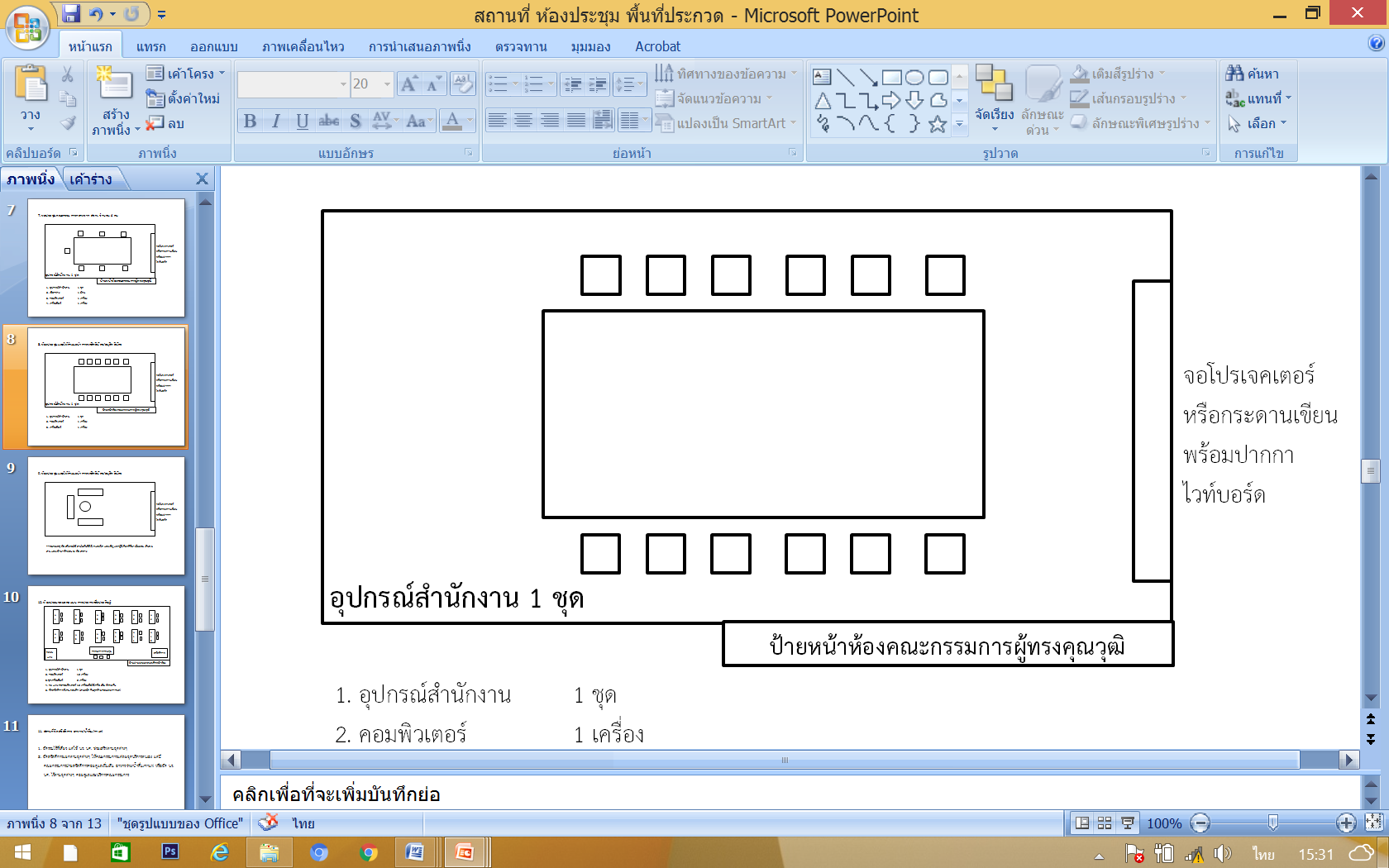 ภาพตัวอย่างแผนผังการจัดห้อง7. รูปแบบการจัดห้องประชุมคณะกรรมการกลางจากสำนักวิจัยและพัฒนาการอาชีวศึกษา 	    (หมายเหตุ จำนวนบุคลากรของสำนักวิจัย 6 ท่าน)		1. แผนผังการจัดห้อง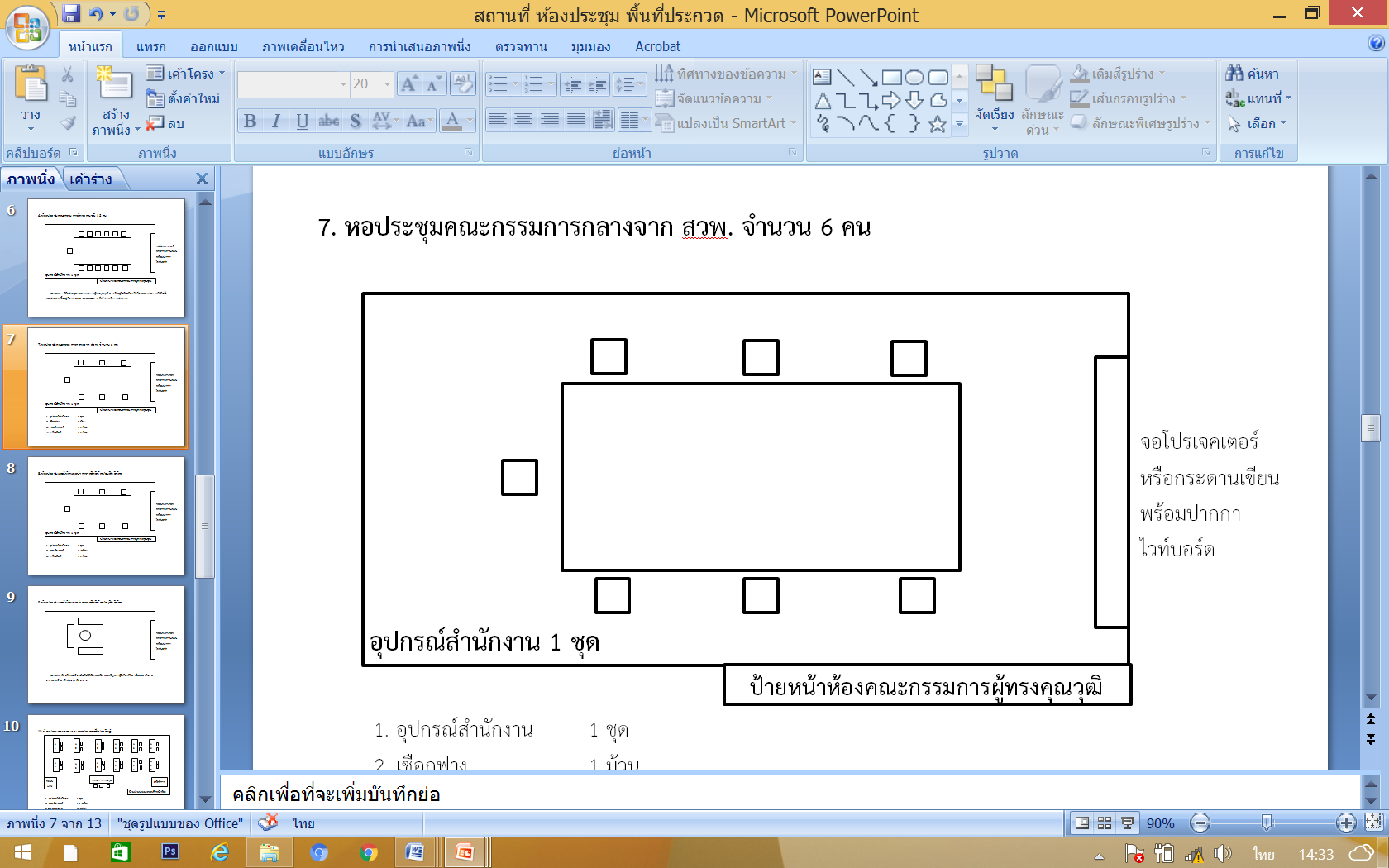 ภาพตัวอย่างแผนผังการจัดห้อง8. รูปแบบการจัดห้องประชุมและให้คำแนะนำการจดสิทธิบัตร อนุสิทธิบัตร   (หมายเหตุ จำนวนคณะทำงานให้คำแนะนำการจดสิทธิบัตร อนุสิทธิบัตร 6 ท่าน)		1. แผนผังการจัดห้อง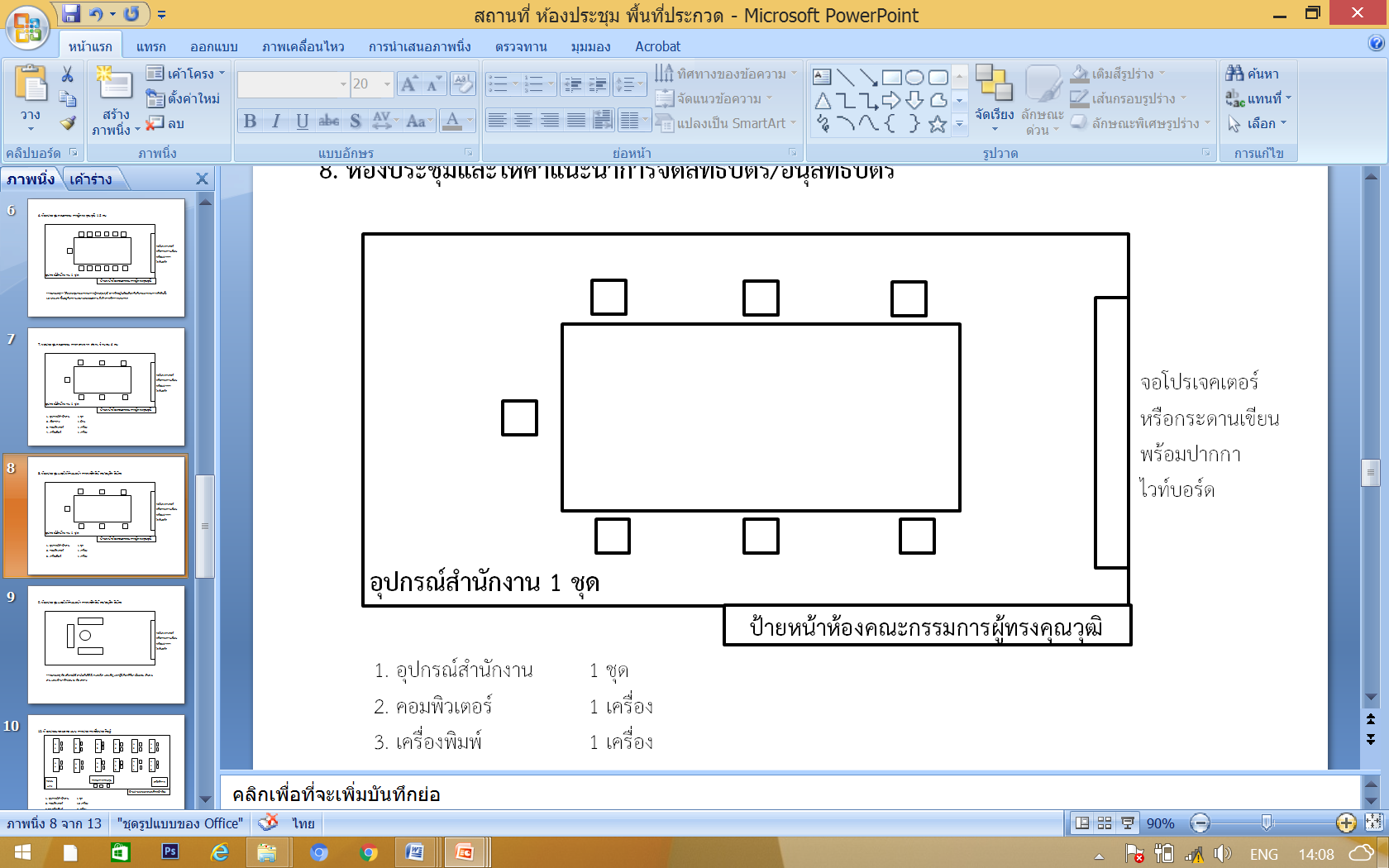 ภาพตัวอย่างแผนผังการจัดห้อง9. รูปแบบการจัดห้องรับรองประธานในพิธีเปิดและปิด และแขกผู้มีเกียรติ		1. แผนผังการจัดห้อง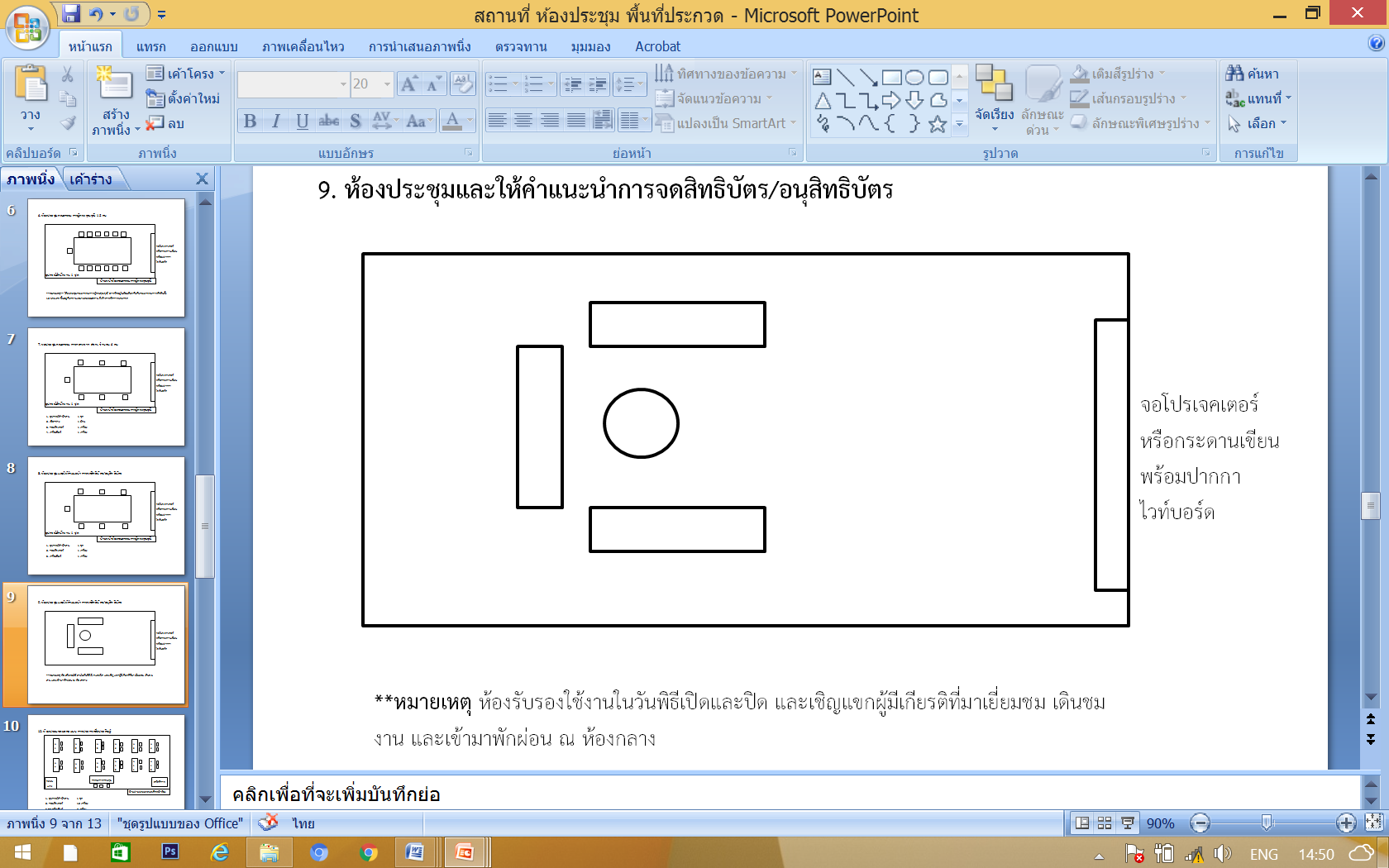 ภาพตัวอย่างแผนผังการจัดห้อง10. รูปแบบการจัดห้องประชุมสำหรับ รับฟังคำชี้แจงการประกวด สิ่งประดิษฐ์ของคนรุ่นใหม่
      ให้กับนักเรียนนักศึกษาเจ้าของผลงาน ครูที่ปรึกษา		1. แผนผังการจัดห้อง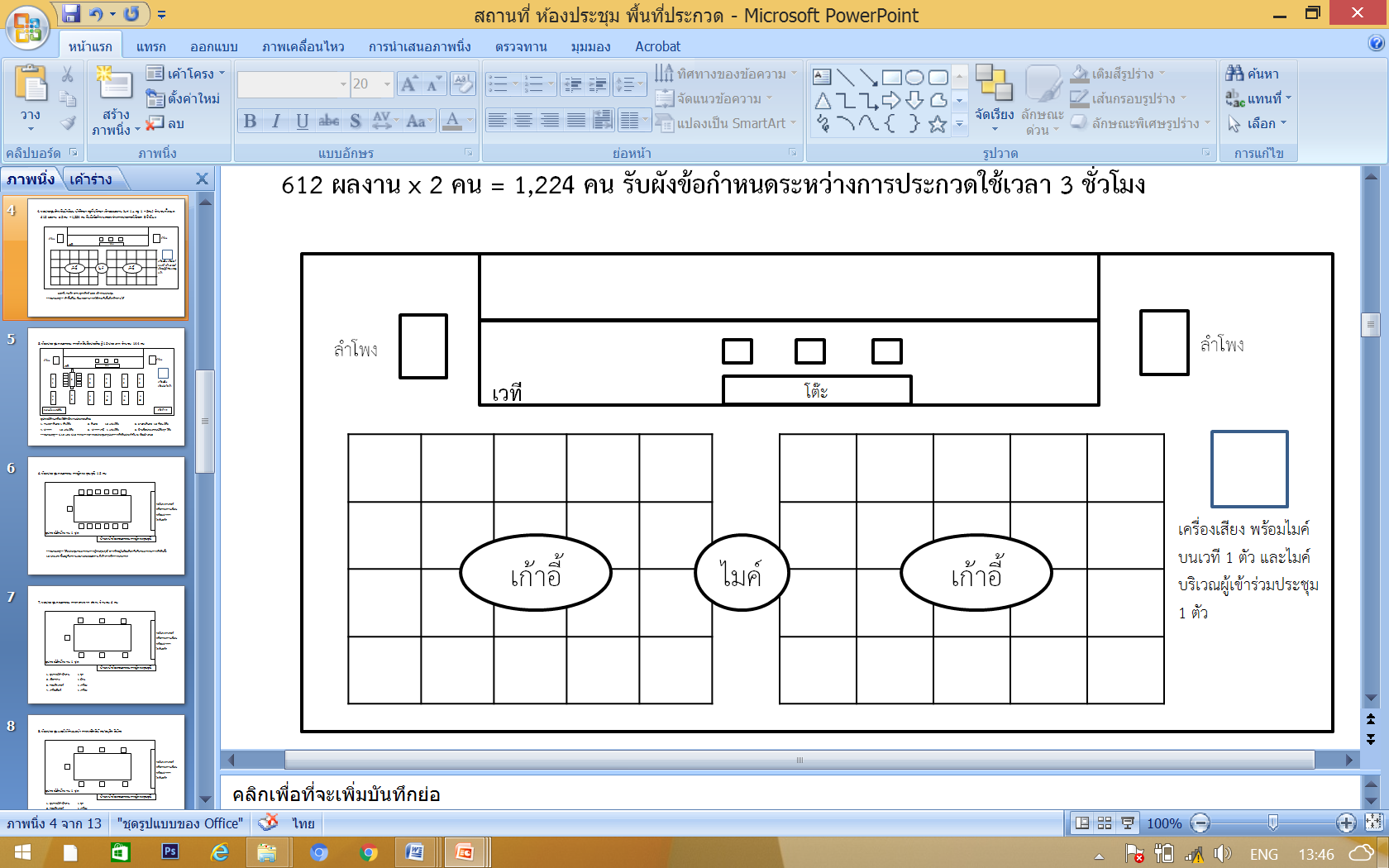 ภาพตัวอย่างแผนผังการจัดห้อง11. รูปแบบการจัดห้องประชุมคณะกรรมการตัดสินและให้คะแนนผลงานสิ่งประดิษฐ์ของคนรุ่นใหม่
     แต่ละประเภท รวม 11 ประเภท  และ 1 องค์ความรู้ภาษาอังกฤษ		1. แผนผังการจัดห้อง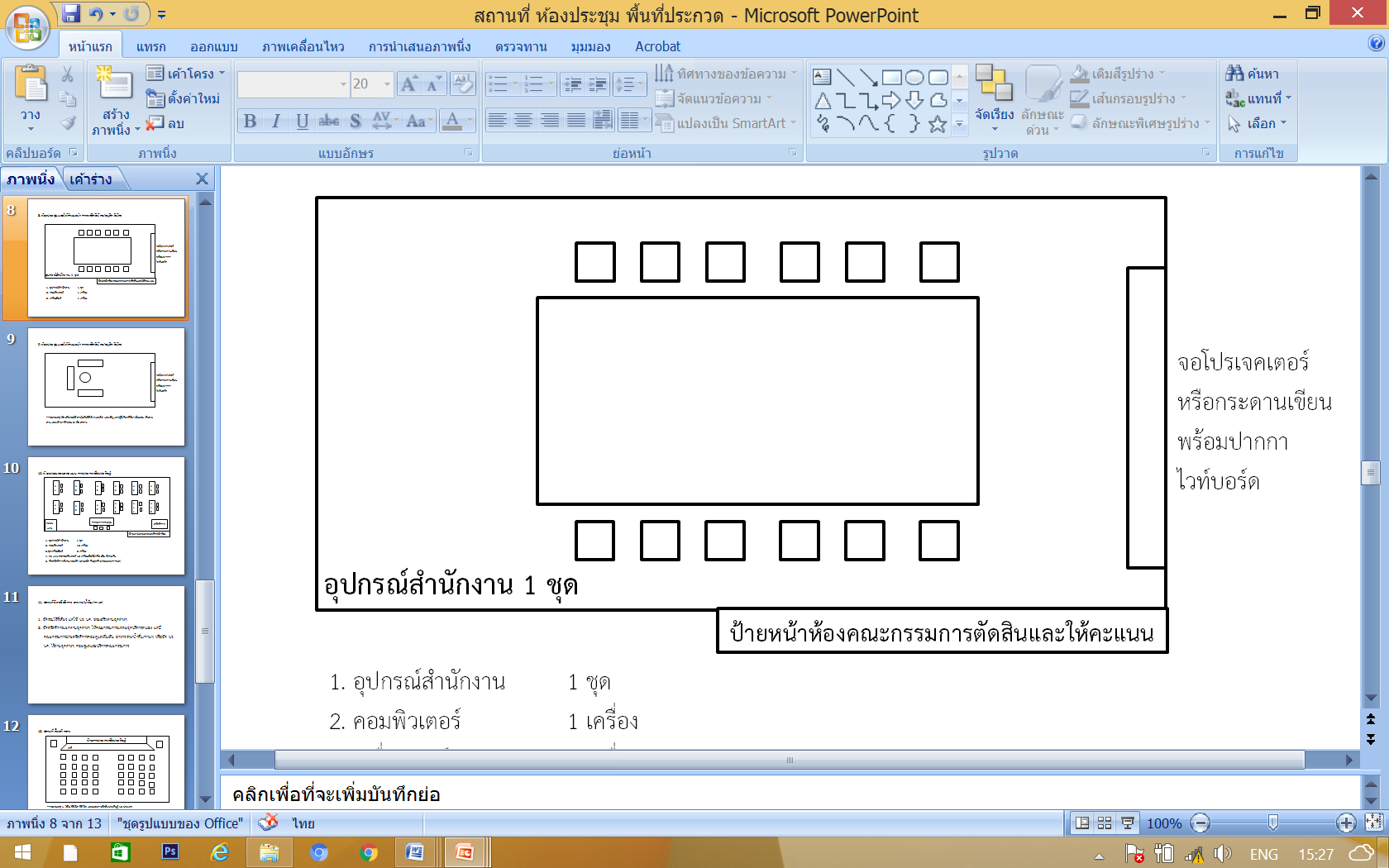 ภาพตัวอย่างแผนผังการจัดห้อง12. รูปแบบการจัดห้องนำเสนอผลงานสิ่งประดิษฐ์ประเภทที่ 10 สิ่งประดิษฐ์ด้านนวัตกรรมซอฟต์แวร์     และระบบสมองกลฝังตัว (Software & Embedded System Innovation) 		1. แผนผังการจัดห้อง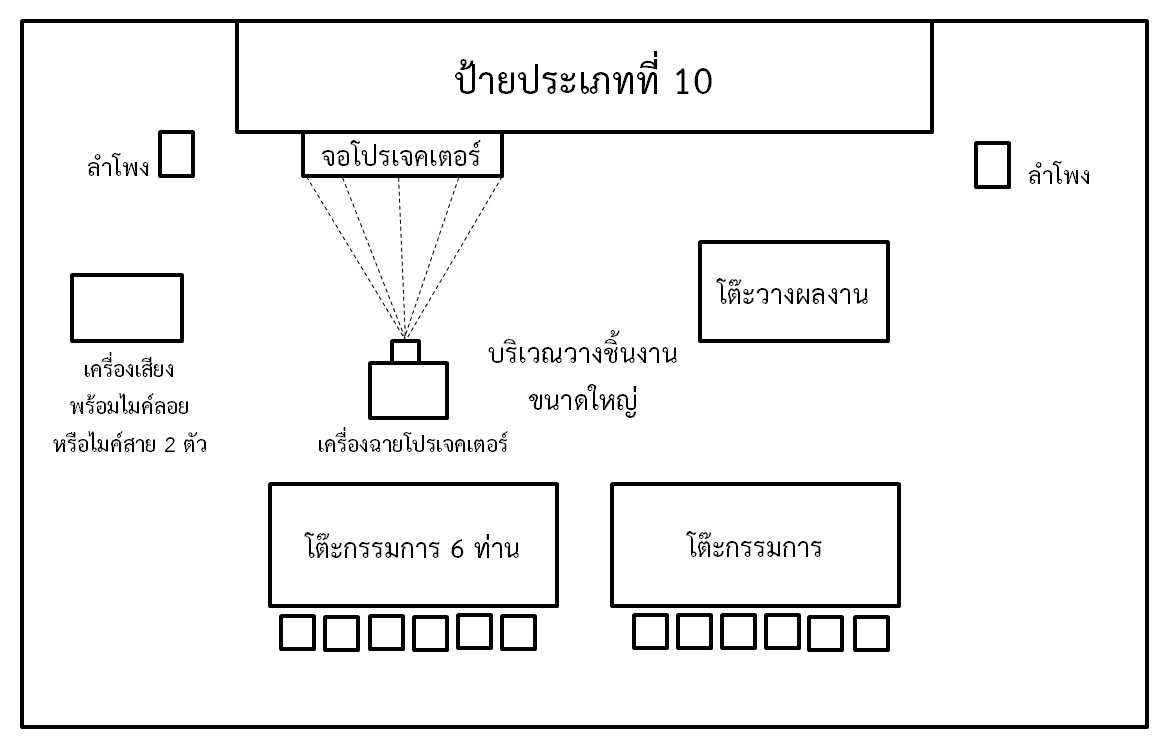 ภาพตัวอย่างแผนผังการจัดห้อง13. รูปแบบการจัดห้องนำเสนอผลงานวิจัยนวัตกรรม สิ่งประดิษฐ์ของคนรุ่นใหม่ ภาคภาษาอังกฤษ		1. แผนผังการจัดห้อง	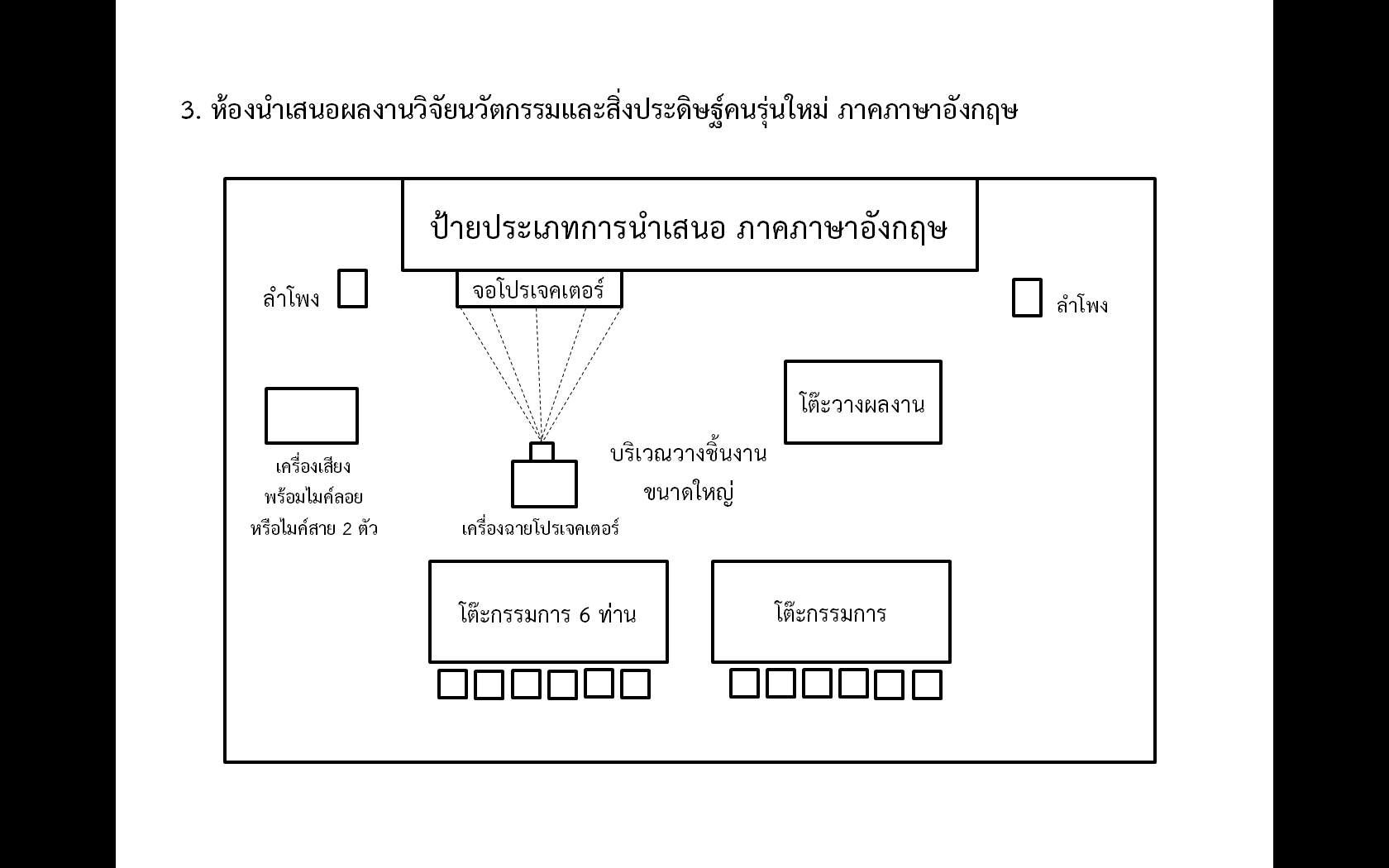 	ภาพตัวอย่างแผนผังการจัดห้อง14. สถานที่จัดสวัสดิการ อาหารว่าง น้ำดื่ม กาแฟ